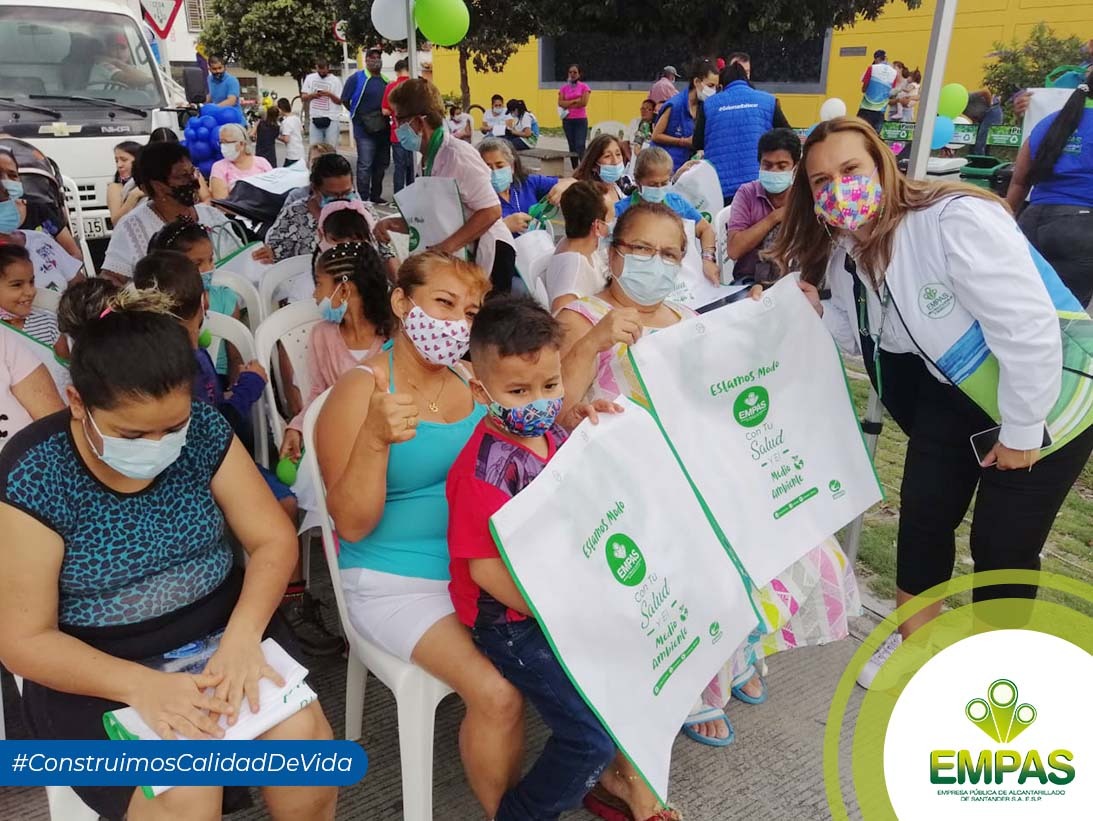 Nuevas jornadas de EMPAS Comunitario y Participativo 2021Septiembre 7 de 2021	La Empresa Pública de Alcantarillado de Santander realizará dos nuevas jornadas del proyecto social EMPAS Comunitario y Participativo 2021. La primera se efectuará en la Comuna 16 de Bucaramanga y la segunda en los barrios Caracolí y González Chaparro de Floridablanca, correspondientes al área de influencia de EMPAS S.A. E.S.P. En estas jornadas la Empresa lleva su oferta institucional a cada sector, facilitando el acercamiento con los usuarios para que den a conocer sus inquietudes sobre la prestación del servicio.Azmara Cely, asesora del Área Servicio al Cliente, indicó que: “hasta el momento se ha logrado un balance favorable en las jornadas de EMPAS Comunitario y Participativo, estuvimos puerta a puerta visitando a los habitantes de las Comunas 2, 3, 4, 5, 6, 9, 10, 17 de Bucaramanga, escuchando sus requerimientos y brindándoles una atención personalizada. Aproximadamente, se han beneficiado cerca de 20 mil familias y llegaremos a muchas más”. Durante el despliegue de las jornadas de EMPAS Comunitario y Participativo, los profesionales realizan brigadas ambientales, limpieza de sumideros de forma manual y con el equipo presión succión, entregan bolsas ecológicas, rejillas y puntos ecológicos para brindarle a las comunidades una mejor calidad de vida. Con estas acciones EMPAS ratifica su compromiso con el ambiente y los usuarios. Programación Comuna 16: jueves 9 de septiembreBahía ubicada frente al Conjunto Residencial Sierra VerdeDesde las 3:00 p.m.Floridablanca: viernes 10 de septiembreParque Principal Barrio CaracolíDesde las 2:00 p.m.Frente a la Iglesia del Barrio González ChaparroDesde las 4:00 p.m.En EMPAS estamos más cerca de la comunidad, en busca de mejorar su calidad de vida.Oficina Asesora de Comunicaciones EMPAS                  Correo: empascomunicaciones@gmail.com – comunicaciones@empas.gov.coTel: 6059370 ext 109 – 110 -171      